СОЧИНЕНИЕ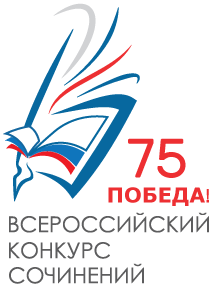 КОНКУРСНАЯ РАБОТАСубъект Российской Федерации:  Субъект Российской Федерации:  Самарская областьСамарская областьГород (населенный пункт):Город (населенный пункт):село Приволжьесело ПриволжьеПолное название образовательной организации:Полное название образовательной организации:государственное бюджетное общеобразовательное учреждение Самарской области средняя общеобразовательная школа №3 им. М.Ф. Леонова с. Приволжье муниципального района Приволжский Самарской областигосударственное бюджетное общеобразовательное учреждение Самарской области средняя общеобразовательная школа №3 им. М.Ф. Леонова с. Приволжье муниципального района Приволжский Самарской областиУчастник конкурса:Участник конкурса:Фамилия БанниковФамилия БанниковИмя ДмитрийИмя ДмитрийОтчество ПавловичОтчество ПавловичКласс, курс обучения участника:Класс, курс обучения участника:77Тема сочинения:«Прощение»Тема сочинения:«Прощение»Жанр сочинения:РассказЖанр сочинения:Рассказ   На дворе стоял сентябрь тысяча девятьсот сорок четвертого года. Но жара не отступала. Вот уже месяц не было дождей, и земля, истосковавшаяся по влаге,покрылась глубокими трещинами. Скотина, давно не видавшая сочной травы,хватала каждую сухую бустылинку. Всегда приносившая хороший урожай земля Кубани теперь сама нуждалась в помощи.     Именно поэтому в доме на краю станицы, приютившем семью беженцев сПоволжья, всерьез встал вопрос о переезде. Главой семьи была Наталья Васильевна, женщина работящая, хватавшаяся за любое дело, лишь быпрокормить троих детей. Все ждали письма от брата Александра. И вот,наконец, в калитку постучал почтальон.- Мама, мама! Маринка – почтальонша идет!Все выбежали на крыльцо. Мать протянула дрожащую руку, только чтовытертую о подол фартука. - Письмо… От Саши! Дали отпуск!Ребятня дружно запрыгала.- Ура, ура! Он приедет!Весь день Наталья Васильевна хлопотала, готовясь к отъезду. К вечеру вседобро было уложено в узлы. Раиса варила в чугунке картошку, которая должнабыла кормить их все время в пути, а Юра с Геной прыгали по комнате инаотрез отказывались ложиться спать.     Наконец, все в доме утихло и хозяйка дома погрузилась в мысли,тревожившие ее уже несколько дней.  С одной стороны, оставаться здесь былоневозможно: своего жилья не было, разного рода подработки не позволялипрокормить детей, а сидеть на шее у брата дальше было стыдно.  С другой – наВолге тоже не было никакой определенности, но там был ее дом.     За окном лил дождь, лампада тихо мерцала в тишине комнаты, и сонпостепенно овладевал сознанием. Попеременно всплывали картинки изпрошлой мирной жизни, и они были такие теплые, солнечные – счастливые.  Вних вся семья была вместе: сын Костя собирал всю деревню своей певучейгармошкой, муж Михаил со свекром перестуком молоточков в кузнице выдавали свою ме-выдавали свою мелодию, а младший Коленька качался в люльке подколыбельную матери…       Внезапный раскат грома развеял безмятежные сновидения, и жестокая реальностьреальность обожгла сердце матери. В ней, в этой реальности, была первая     похоронка на Костю, лишившая сил проводить на фронт мужа. Вторая -забрала кормильца. Свекр от горя угас, оставив ее одну с четырьмя детьми.Она думала, что хуже уже быть не может, но оказалось – может: воспалениемлегких заболел Коленька и умер.     Ненависть к врагу, принесшему столько горя, не поддавалась словам:- Дали бы одного фашиста – разорвала бы его руками, зубами загрызла бы завсе то горе, что они нам причинили.     В дверь постучали.- Не разбудила? – раздался голос жены брата – Катерины, стоявшей на пороге.- Заходи. Я почти и не спала.- Ну что, уезжаете?- Да. Решено, едем домой.- Я вам хлебца в дорогу принесла.- Спасибо вам за все. Всю жизнь помнить буду…      В это время за окном послышался звук подъезжающей машины. Наталья вскочилавскочила и бросилась к окну. Из машины вышел молодой человек в военной     форме. Это был Саша. Мать, не помнившая себя от счастья, выбежала во двори крепко обняла сына.- Быстро грузимся, - скомандовал он, - до отправления поезда два часа.      Через пятнадцать минут все уже были в кузове и весело махали провожавшимпровожавшим их родственникам и соседям.     Ехали полями, которые в этот год больше напоминали пустыню.- Плохой урожай в этом году, - сказала Наталья Васильевна сыну.- Ничего, мам, выдержим. Бывали времена и похуже.- А как там на фронте?- Скоро прогоним врага с нашей земли, недолго осталось.- Дай-то Бог!Сын обнял мать, и так они ехали до самой станции, наслаждаясь каждой  минутойминутой близости.      Погрузились быстро. В вагоне, набитом людьми, было очень душно. Дети рарасположились на узлах, а мать долго стояла у дверей вагона, прощаясь с этимиэтими местами навсегда.      По прибытии в Сталинград все вышли на перрон. Предстояла пересадка надругой поезд. Все казалось серым, грязным. Повсюду сновали женщины сдетьми, солдаты. Но всеобщее внимание привлекал эшелон своеннопленными, которые также внимательно разглядывали людей, бегавших, каккак муравьи.     Наталья Васильевна не удержалась и подошла поближе. Очень хотелосьпосмотреть в глаза того самого врага, который представлялся ей чудовищем.Но ее взору предстала другая картина: худые, грязные, оборванные,потерянные люди, которые уже не вызывали страха.     Один из пленных очень пристально смотрел на нее с детьми. Неожиданно,изъясняясь больше жестами, он сказал:- Киндер, киндер!- Да, мои, - ответила мать.Он на пальцах показал, что у него тоже есть трое детей. Потом еще что-то невнятноневнятно и долго пытался объяснить, но вдруг замолчал. Он увидел хлеб вруках детей, который они отламывали маленькими кусочками и жевали,пытаясь растянуть удовольствие.     Было видно, что он очень голоден, но просить еды он не осмеливался. И вэтот момент какая-то неведомая сила заставила женщину достатьбольшую часть каравая и отдать его своему «врагу», тому самому, которого она хотелаона хотела «грызть зубами»… Отдать, не задумываясь о том, что своих детей нужнонужно чем-то кормить… Отдать, прощая и отпуская все зло, которое огнемвыжигало ее душу.      А затем она взяла детей, и они пошли в сторону поезда, который должен отвотвезти их к новой, более счастливой жизни.